Name: _________________________________________   DOB:____________  Date:____________MOS: _________________		Years in Service: _____________		Jump Status: YES / NOPAIN HISTORY – NECK PAINWhere is your pain most severe (scalp, neck, arms)? ______________________________________What percent is in each area (total 100%)?Head / Neck _____________		Right Arm ________________	Left Arm _____________Origin of neck pain (training, auto accident, repetitive trauma)? ________________________________Describe your pain (circle all that apply)?	Sharp / Stabbing		Dull / Aching				Shooting / ShockingWhen is your pain worse?	Daytime / Nighttime 		Activity / Rest What makes your pain better?	Rest or Activity		Leaning head forward or sidewaysWhat medications have been used for this condition (name and dose, continue on other side if needed)?	____________________________			___________________________________	____________________________			___________________________________	____________________________			___________________________________What treatments have you had (enter date of last treatment)?	Acupuncture ___________________		Chiropractic _______________________	TENS _________________________		Counseling ________________________	Therapy _______________________		Traction __________________________Other	_________________________Have you had surgery for this condition? YES / NO (If yes, list date and procedure(s) performed)	____________________________			____________________________________Have you had spinal injections for this condition? YES / NO (If yes, list date and procedure(s) performed)	____________________________			____________________________________	____________________________			____________________________________	____________________________			____________________________________	____________________________			____________________________________	____________________________			____________________________________Name: _________________________________________   DOB:____________  Date:____________PAST MEDICAL HISTORY (Circle all that apply - current or past illnesses):Neck painBack painArthritisMigrainesHeart disease Lung disease ArthritisDiabetesAlcohol Abuse Illicit Drug AbusePrescription Drug Abuse PAST SURGICAL HISTORY (Circle any surgeries you have had – please add date of surgery):Back surgeryNeck surgery Shoulder surgery Elbow surgery Wrist / Hand surgeryHip surgeryKnee surgeryAnkle / Foot surgeryREVIEW OF SYSTEMS:Constitutional		fevers, chills, fatigueMusculoskeletal	neck pain, back pain, joint pain, joint swelling, muscle cramps/spasms, morning stiffnessNeurologic		weakness, numbness, seizures, headache Psychiatric		depression, anxiety, suicidal ideation, sleep problems Eyes, Ears 		eye pain, ear pain, tinnitus    Nose, Throat	nosebleeds, swallowing difficulty Cardiovascular	chest pain, palpitationsRespiratory 		shortness of breath Gastrointestinal	abdominal pain, nausea, diarrhea, constipationGenitourinary		dysuria, hematuriaHematologic		anticoagulant medicationsAllergy/Immunology	drug allergies, HIV exposure, hepatitis exposureDRUG ALLERGIES (List all medication allergies):Name: _________________________________________   DOB:____________  Date:______Name: _________________________________________   DOB:____________  Date:____________ORT QUESTIONNAIRE: 	Your Age			________	Family History of Abuse	Alcohol			YES	NO						Illegal Drugs			YES	NO					Prescription Drugs		YES 	NO	Personal History of Abuse	Alcohol			YES	NO					Illegal Drugs			YES 	NO					Prescription Drugs		YES 	NO	Personal History of Sexual Abuse (female only)		YES	NO	Mental Health 			Depression 			YES	NO					ADD / ADHD / OCD		YES	NO										Bipolar / Schizophrenia	YES	NOSOCIAL HISTORY: Smoking status:	Current 		Former (year quit _____)		Never Alcohol use:	usual beverage -- beer / wine / liquor	Daily Frequent (4 or more times per week)Occasional (up to 3 times per week)Infrequent (less than 1 drink per week)Rare (less than 1 drink per month)None Illicit drug use (circle on entry on 1st line; circle any drugs ever used):Current 		Former (last use _________)		Never 	Marijuana			Heroin				Opioids (overuse or abuse)Cocaine			Crack	 			Methamphetamine	FAMILY HISTORY: Name: _________________________________________   DOB:____________  Date:____________Please use A (aching) B (burning) N (numbness) P (pins and needles) S (stabbing) to draw your pain: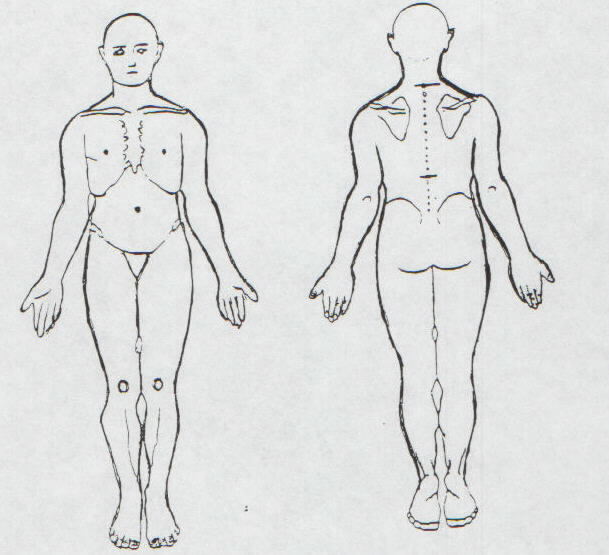 Current Medications(Brand or Generic Name)DoseFrequency(How often you take it)Reason for use MotherFatherBrothersSistersHeart DiseaseDiabetesCancerDepression / AnxietySubstance Abuse